Нацпроекты «Образование» и «Демография». Как проходит реализация проектов в городе Мценске.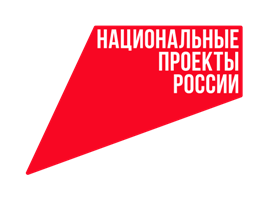 Национальный проект «Образование», Федеральный проект «Успех каждого ребенка».В рамках Федерального проекта «Успех каждого ребенка» национального проекта «Образование» в мастерских МБОУ г. Мценска «Средняя школа № 7», где планируется разместить класс «Робототехники», завершены демонтажные работы, выровнены  и подготовлены к покраске стены, размыт и подготовлен к покраске потолок.Национальный проект «Демография».В рамках национального проекта «Демография»  в МБДОУ г. Мценска «Детский сад № 1», «Детский сад № 6» ведется ремонт помещений, в которых планируется создать 30 мест  для детей в возрасте от 1.5 до 3-х лет. В данный момент в дошкольных учреждениях ведутся ремонтные работы. В МБДОУ г. Мценска «Детский сад № 1» выполнены следующие работы: расчистка поверхности потолков  в группе и санитарном узле, отбивка штукатурки с поверхности стен, покрытие поверхностей стен грунтовкой, выравнивание поверхностей стен. В МБДОУ г. Мценска «Детский сад № 6» ведутся работы по устранению недостатков.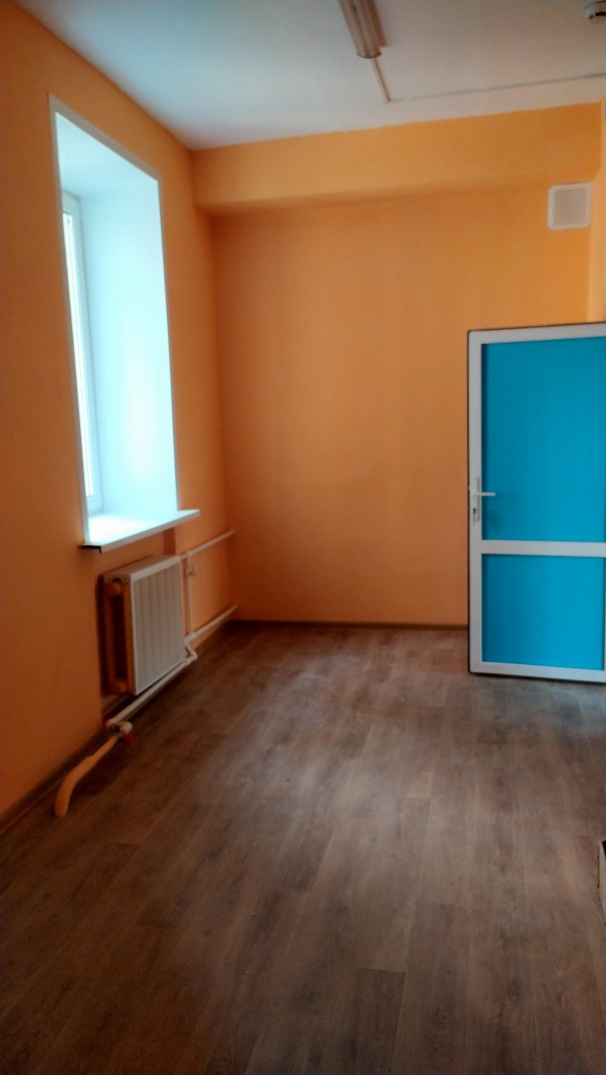 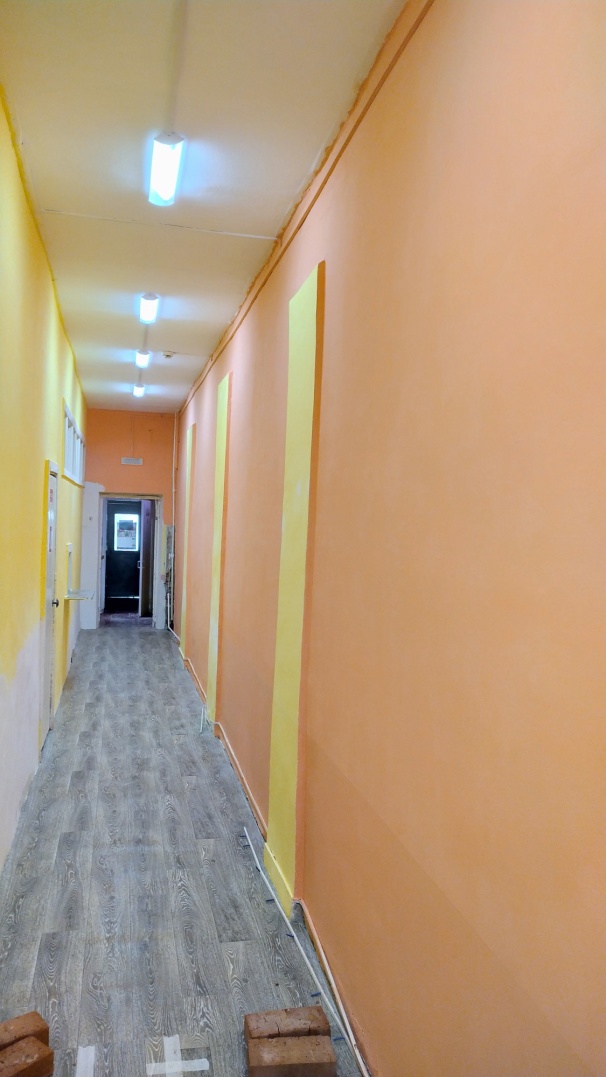 